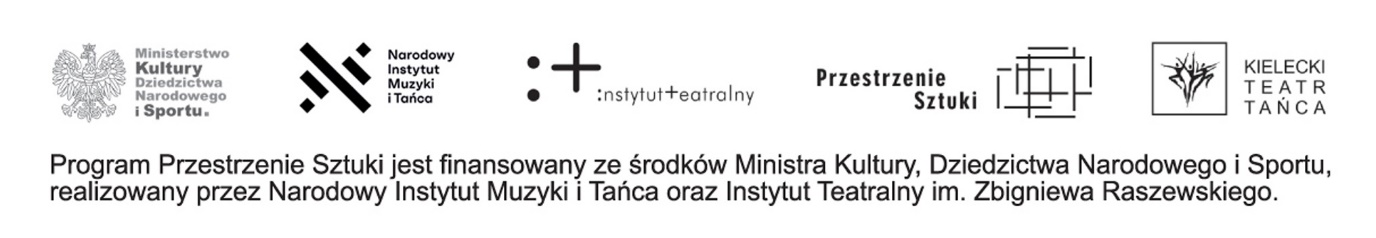 PRZESTRZENIE SZTUKI - KIELCEOTWARTY NABÓR / OPEN CALL DLA PEDAGOGÓW TAŃCA Z DZIEDZINY:  MODERN JAZZ / TANIEC WSPÓŁCZESNYKielecki Teatr Tańca - operator programu Przestrzenie Sztuki w Kielcach – zaprasza do współpracy pedagoga łączącego dwie techniki tańca modern jazz i taniec współczesny do prowadzenia lekcji tańca dla tancerzy, na poziomie średniozaawansowanym/zaawansowanym.  Lekcje tańca realizowane będą w ramach projektu Letnie Warsztaty Tańca Kielce, które będą miały miejsce w siedzibie Kieleckiego Teatru Tańca, w Kielcach, przy pl. Moniuszki 2 B. Letnie Warsztaty Tańca Kielce  odbędą się w dniach 26-29 sierpnia 2021 r. Ilość lekcji do przeprowadzenia: 1 osoba x 8 lekcji x 90 minut.Oferowane:- honorarium: 2 600 zł brutto (tytułem umowy zlecenie);- noclegi ze śniadaniem w hotelu 3*;(dojazd na własny koszt).Aplikacje zawierające: wypełniony formularz zgłoszeniowy, 1 zdjęcie sylwetki, 1 zdjęcie portretowe prosimy nadsyłać na adres e-mail: i.lato@ktt.pl .Termin nadsyłania aplikacji: 30 lipca 2021 r. 